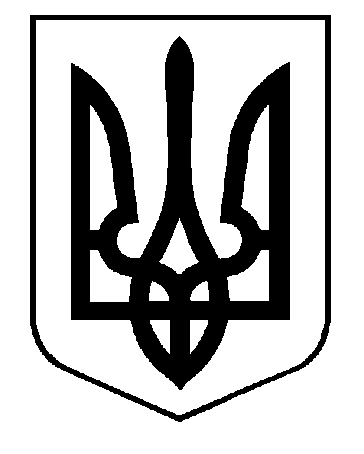 УКРАЇНАСАРАТСЬКА СЕЛИЩНА РАДАБІЛГОРОД-ДНІСТРОВСЬКОГО РАЙОНУ ОДЕСЬКОЇ ОБЛАСТІРОЗПОРЯДЖЕННЯПро скликання чергового пленарного засіданнядвадцять другої сесії Саратської селищної ради VІІІ скликанняВідповідно до пункту 8 частини 4 статті 42 Закону України «Про місцеве самоврядування в Україні», Указу Президента України від 07.11.2022 року № 757/2022 «Про продовження строку дії воєнного стану в Україні», постанови Кабінету Міністрів України від 09 грудня 2020 року № 1236 «Про встановлення карантину та запровадження обмежувальних протиепідемічних заходів з метою запобігання поширенню на території України гострої респіраторної хвороби COVID-19, спричиненої коронавірусом SARS-CoV-2» зі змінами:1. Провести чергове пленарне засідання двадцять другої сесії Саратської селищної ради VІІІ скликання 09 грудня 2022 року о 10.00 годині у залі засідань адміністративної будівлі за адресою: селище Сарата, вул. Крістіана Вернера, 84.2. Рекомендувати розглянути на черговому пленарному засіданні двадцять другої сесії Саратської селищної ради восьмого скликання наступні питання: 2.1. Про затвердження плану роботи Саратської селищної ради Білгород-Дністровського району Одеської області на 2023 рік.2.2. Про внесення змін і доповнень до рішення селищної ради від 17 грудня 2021 року № 628-VІІІ «Про бюджет Саратської селищної територіальної громади на 2022 рік».2.3. Майнові питання.2.4. Земельні питання.2.5. Інші.3. Запросити на чергове пленарне засідання двадцять другої сесії селищної ради VІІІ скликання обмежене коло осіб, а саме: депутатів селищної ради, начальників управлінь, відділів апарату та виконавчого комітету селищної ради, старост старостинських округів.Селищний голова                                                                    В.Д. Райчева 29 листопада  2022 року №  230 – ОД 